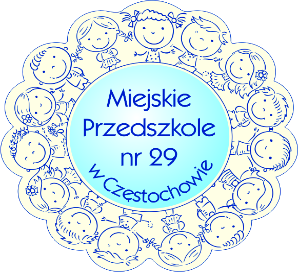 MP29.021.16.2018ZARZĄDZENIE  nr 16/2018Dyrektora Miejskiego Przedszkola nr 29 w Częstochowiez dnia 28 sierpnia 2018 r.w sprawie zebrania z rodzicami w Miejskim Przedszkolu nr 29 w Częstochowie w roku szkolnym 2018/2019                                          Na podstawie: Ustawy Prawo oświatowe Dz. U. z   2018 r. poz. 996 z późn. zm., Ustawy  o  systemie  oświaty                           Dz. U. z  2018 r . poz. 1457 oraz Statutu Miejskiego Przedszkola nr 29 w Częstochowiezarządzam:§ 1Zebrania z rodzicami wszystkich grup dzieci uczęszczających do Miejskiego Przedszkola                 nr 29 w Częstochowie, które odbędą się 06.09.2018 r. o godz. 17.00.§ 2Zobowiązuję wychowawców grup przedszkolnych do poinformowania rodziców dzieci uczęszczających do Miejskiego Przedszkola nr 29 w Częstochowie o zebraniu w dniu 06.09.2018 r. o godz. 17.00, wywieszeniem dokumentu w szatniach grupowych                                        oraz zamieszczeniem informacji na stronie internetowej przedszkola.§ 3W ramach spotkania należy zapoznać rodziców z informacjami dyrektora.§ 4Zarządzenie wchodzi w życie z dniem ogłoszenia.                        (-) Ewa GrygielDyrektorMiejskiego Przedszkola nr 29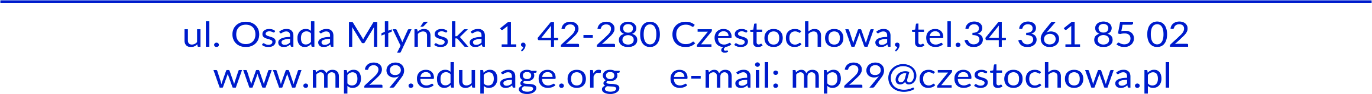 